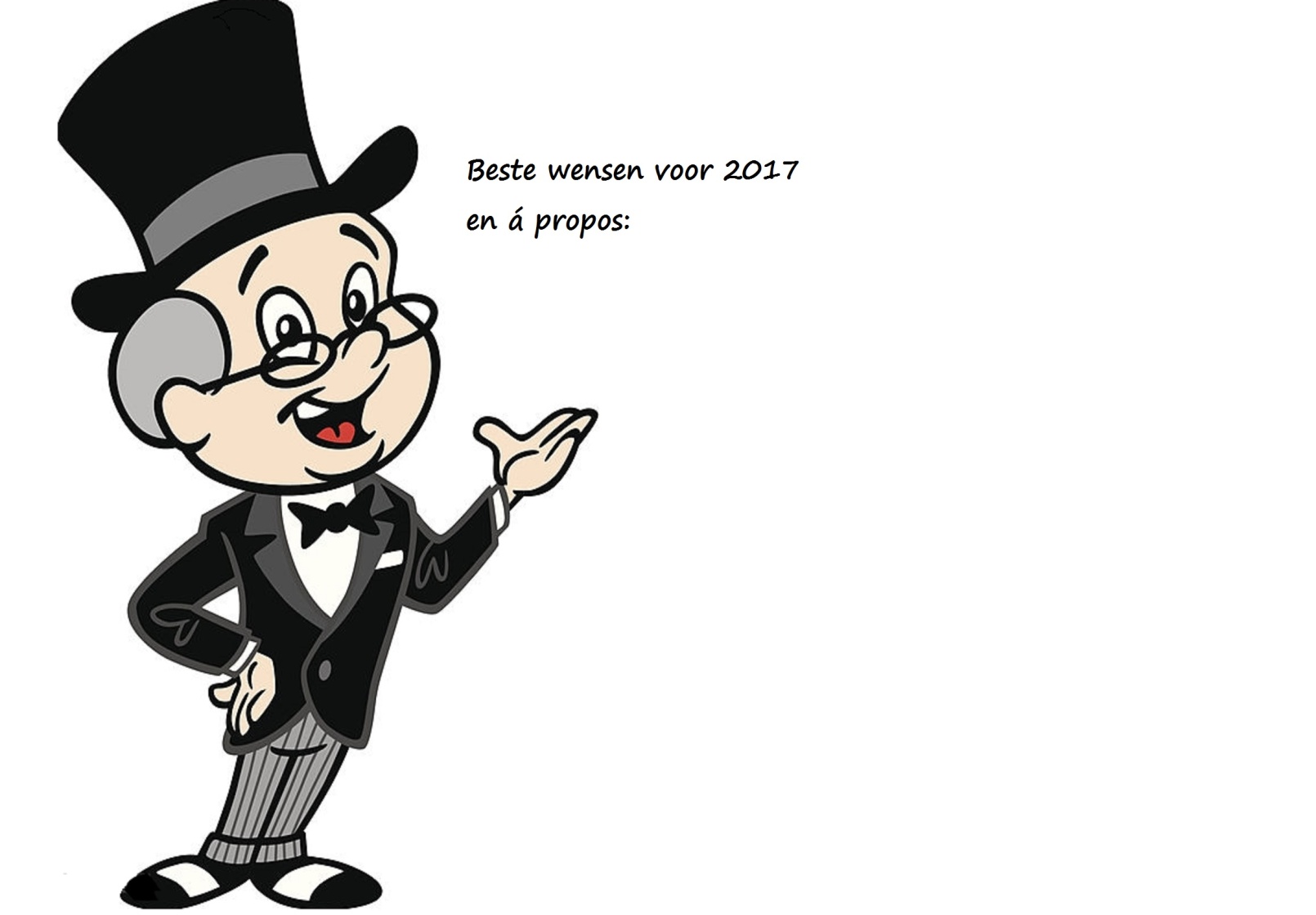 U had gelijk in 2010 dat het lokaal bestuur gehouden is aan het toetsen van besluitvorming aan de fundamentele mensenrechten .................………………..    ja/ neeU had gelijk dat de uitspraak van de Raad van State mei 2016 hierover niet                          alleen  de Paspoortwet betreft maar van algemene toepassing is ………………….  ja/ neeDe reactie ‘dat de wet aangaande de toetsing aan mensenrechten niet                  gewijzigd is’ doet geen recht aan een kennisgeving van jurisprudentie……..……  ja/ nee   Gelieve door te strepen wat niet van toepassing is en de kaart daarna op te sturen naar:Burgerrechtenvereniging Vrijbit Kruisweg 32, 3513CT te Utrecht.Voor meer informatie zie de bijgaande brief met toelichting of de website www.vrijbit.nl